NURSERY4:  Brooke Hunter11:  Becky Ladner18:  Ann Stevens25:  Wendy HunterTODDLERS CHURCH4:  Janet Guidry11:  Brandi McKinley & Kaitlyn Berghman18:  Brandi McKinley & Brooke Hunter25:  Kendra Warren & Timothy BalchCHILDRENS CHURCH4:  Betty Peterson11:  Donald Balch18:  Victor & Terri Cochran25:  Ricky & Crystal RamosDEACONS OF THE WEEK Sept. 28 - Oct. 4:  Tom Greder (for Doug Seal), Ben Harrison,                                    Billy F. Seal (for Mike Hayes)Oct. 5 - 11:  Charles Woodward, Michael Guidry, Howard BarrettOct. 12 - 18:  Brian Edwards, Robbie Miller, Robert ZarOct. 19 - 25:  Gary Mitchell, Chuck Simmons, Gary UzelOct. 26 - Nov. 1:  Ricky Ramos, Ken Hall,                                  Doug Seal  (for Tom Greder)SANCTUARY FLOWERS4:  Freddie & Nellie Watts and Randy & Karyn Dawsey11:  Bob & Margaret Nix18:  Robby, Cherrie & Gauge Penton25:  Brannon, Maegan & EmmaRae VeazeyOPERATION CHRISTMAS CHILD ITEMSStuffed Animals, Socks, Underwear, Flip Flops, Flashlight BatteriesOCTOBER IS PASTOR APPRECIATION MONTH!Remember to take time this month to let our Pastors know how much we love and appreciate them!!Bro. Cody Warren - PastorBro. Donald Balch - Minister to ChildrenBro. Benjy Rigney - Minister of MusicPlan to attend thePASTORS APPRECIATION RECEPTION on OCTOBER 11TH. We will have only one morning service on that day -at 10:30 am.  The Reception will be held after the 10:30 Morning Worship Service. Evening Service will still be at 5:00pm.The two morning services will go back to normal the next week.AVG.  ATTENDANCE FOR SEPTEMBERSunday School:  157Wed. Night (Youth):  39       Wed. Night (Children):  43Branch Out Visitation Program on 9/14:  15Super Seniors Ministry Fellowship on 9/16:  20Men's Ministry Breakfast on 8/30:  12  SYMPATHYOur Church Staff and Church Family extend deepest sympathy to:Becky Ladner & Family in the loss of her brother, Ed Foster.Family and friends of Rudy Smith.WELCOME NEW MEMBER!By Baptism:  Angela LeeBIRTH ANNOUNCEMENT:Name:  Rylee Olivia SaulsDate of Birth:  September 7, 2015Weight/Length:  7# / 19.75"Parents:  Justin & Amanda SaulsProud Great Grandparents:  Ken & Glenda Sauls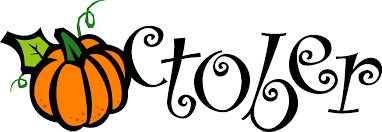 Sunday:Traditional Morning Worship Service - 8:30 a.m.Fellowship (Coffee & Donuts) - 9:15 a.m.Sunday School - 9:30 a.m.Contemporary Morning Worship Service - 10:30 a.m.Evening Worship/Small Group Classes - 5:00 p.m.Wednesday:Prayer Meeting/Bible Study (All Ages) - 6:30 p.m.PASTOR APPRECIATION MONTH     2	Youth 5th Quarter Fellowship, following Football Game     4	Resumes due for Secretarial Position      4	Deacons Meeting, following Evening Service     5	Associational Fall Meeting - 6:30 pm - West Union BC     5	Heaven's Helpers Meeting - 7:00 pm     7	Super Seniors Committee Meeting - 10:00 am   10	Youth Garage Sale Fundraiser - 7:00 am - 1:00 pm	   11	Pastors Appreciation Reception - following 10:30 am Svc.	(Only one morning service on this day)   12	Branch Out Visitation - 5:30 pm   14	Monthly Business Meeting   15	Fall Adult Fishing Day at Associational Grounds - 6:30 am   15	Super Seniors Luncheon  in CAB - 11:00 am   17	Bridal Shower for Hillary Hopkins - 2:00 pm - CAB   23	Youth 5th Quarter Fellowship, following Football Game   25	Men's Ministry Breakfast - 7:30 am27-28	MS Baptist Convention   28	Children's Trunk-N-Treat   31	Pine Grove to mow PRBA Grounds - 7:45 am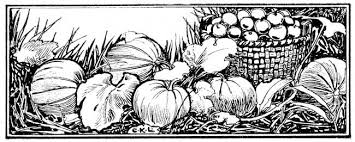 The Chime NewsletterOctober 2015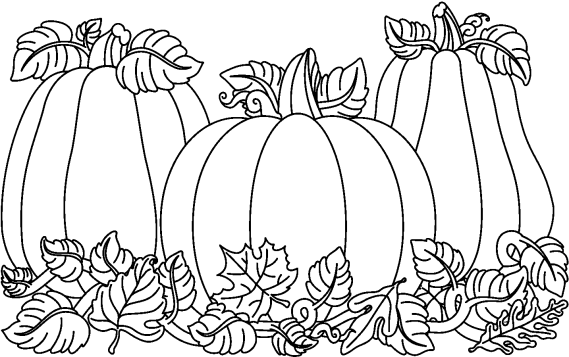 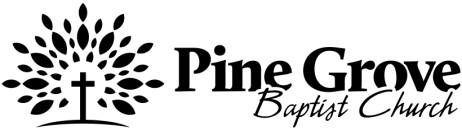 34  Pine Grove RoadPicayune, MS 39466Church Office: (601) 798-3645Office Hours:  Tues., Wed., Thurs. (8:00am - 3:00pm)E-Mail:  pgbcpicayune@gmail.comWeb Site:  www.pgbcpicayune.comPine Grove Baptist Church Ministry Team:Rev. Cody Warren, PastorDonald Balch, Minister to ChildrenBenjy Rigney, Minister of Music